PARISH NEWS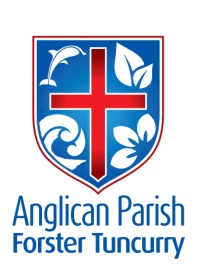 LENT 4 – GOD’S PLAN TO SAVE 11th MARCH, 2018.The Son of Man must be lifted up, that whoever believes in him may have eternal life. John 3:14-15.IN THE PARISH THIS WEEK –Tuesday, 13th – Meeting re future of Mini Lunches, 10.30am St. Alban’s.Tuesday, 13th – Parish Council Meeting, 4pm, St. Alban’s.Wednesday, 14th – Mini Lunch – 11.30am for noon, Parish Hall.SUNDAY, 18TH MARCH – NEXT SUNDAY – Combined Parish Service at St. Alban’s, 9.30am followed by the Parish  AGM (Annual General Meeting) at 11.30am.  Questions and agenda items need to be with the Parish Secretary, Judy Hall, in writing by TODAY.A reminder that only those listed on our electoral roll can vote at the AGM.  A copy of the electoral roll will be at the back of each church and also available on the day of the AGM. 	From Parish Secretary, Judy Hall – Calling for nominations for our 2018 Parish Council – relevant forms and info at the back of each church.	There is a need to elect an additional Synod rep to replace Belinda Clancy who resigned last year due to work commitments.  The Synod position will be a two year appointment.It would be a help at morning tea if parishioners from branch churches would  bring a “small” amount of morning tea.  Thanks in advance.MISSION FOCUS FOR MARCH – BCA – BUSH CHURCH AID – Reaching Australia for Christ since 1919 - 	March is BCA box opening month and please return your boxes to Suellen for opening and processing.  If you would like a box or more information please contact me.  Suellen Belton – BCA Box Secretary – 6554 8264.Katherine, NT – Revd Kristan & Mrs Kathryn Slack with Levi (2013, Ezekiel & Jeremiah (2015).Coober Pedy, SA – Revd Geoff & Mrs Tracey Piggott.EASTER SERVICE TIMES –	Good Friday – 8.30am service at St. Alban’s, 10am service St. Paul’s.	Easter Sunday – 8am & 9.30am St. Alban’s – 9.30am St. Nicholas’,			St. John’s 11.30am.	## Daylight Saving ends on 1st April – Easter Sunday!!AS WE WORSHIP OUR GOD WE INCLUDE IN OUR PRAYERS THIS WEEK:In Our Parish:Childcare workers and children, Indigenous sisters and brothers, Friends and family.Please continue to pray for people with ongoing needs in your prayers eachday, Keith Bell, Louise, Leonie Bell, Pam Fibbens, George Hodgson, Paul Raymond Ferris, Maureen Armstrong, Lesley Barrett, Barbara Hughes, Jenny Lawson,  Margaret Burrows, Alan Winston, Elly Engel, Malcolm, Roslyn & James Trotter.Please alert the office if a name has not appeared – or has disappeared from the list – praying  is a most important part of our love for each other. If you would like to add someone to the Parish Prayer list, be sure to obtain permission from the person concerned and then contact the Parish Office 5543 7683.We commend to God’s keeping those who have recently died and we pray for those who mourn their passing. We remember with thanks those whom we  have loved whose anniversary occurs at this time – Gwenda Kidd.In Our Diocese:Bishop Peter & NickiAnglican Savings & Development Fund.Parishes, Schools and agencies:Charlestown, Cockle Bay.Wider Community:Organisations working for environmental awareness.COURTHOUSE MINISTRY –	March 21st – Beryl Allen & Marg CooperBUNNINGS BBQ’S –	Just making sure you have the dates marked on your calendars as this is one of those “connect with our community” times – Saturday, 7th April and Saturday 12th May.  Proceeds to Toddler Time.  	There is a definite need for a co-ordinator for these days, i.e. to be on hand and organize others to purchase, supply, cook, clean up, etc.  Thanks to the parishioners who have given their names to the office to help out on the day.THE FUTURE OF MINI LUNCHES –	There will be a meeting this Tuesday, 13th March at 10.30am at St. Alban’s to discuss the need for practical help in the kitchen. Please come along if you can assist in this area.BODY BUILDING HINTS FOR THE BODY OF CHRIST –BODY BUILDING HINT # 8 – 1 Thessalonians 5:11.	“Therefore encourage one another and build each other up, just as in fact you are doing.”	Try to arrive at Church early so you can welcome people, make others feel at home, get your name tag and be in Church when the service starts.  It makes a big difference to the atmosphere and helps build up the body of Christ.  See if you can plan to leave home a few minutes earlier on Sundays and see the difference you can make!DATES FOR YOUR DIARY –PARISH AGM -Sunday, 18th March, St. Alban’sPARISH FETE – Saturday, 20th October at Forster.BIGGEST MORNING TEA – Saturday, 2nd June at Tuncurry (note the change of date.)WORKING WITH CHILDREN – 	A number of parishioners will have their Working with Children Approval expire later this year.  Judy Hall has a list of names and expiry dates.  Please check with Judy if you are unsure of your status.PASTORAL CARE & SRE (Scripture) IN THE LOCAL HIGH SCHOOLS –	An update from Jose Vergara –  there are a few copies available and a copy is on the notice boards in all churches.  Phone the office, 5543 7683  if you require more copies, thanks.  Heather Webster is the parish contact.SRE TEACHERS – A MESSAGE FROM IAIN WHITE on behalf of GLECCA –	Are we able to offer assistance? material (Godspace) is supplied, training is offered at Wingham and a new teacher could complete all six modules before the end of the year. 	The need is urgent – this is a vital ministry.  Prayerfully approach friends in your fellowship groups who could volunteer their time.	Contact the office for more info 55437683.SAMARITANS – THOUGHTS FOR MARCH -	Toiletries – anything you can think of that you use – some ideas – shaving gear (men & women), toothpaste, toothbrushes, soap, deodorant, baby  needs, maybe laundry needs as well.  OR  Last months “TINS” – a great success and as always the volunteer who collects our gifts was truly delighted!OUR PARISH VISION -	“We will connect meaningfully with our community in order to inspire hope and transformed lives through faith in Jesus.”THE SON OF MAN – 	The title “Son of Man” was Jesus’ favorite way of referring to Himself.  He may have done this because this was not a recognized title already known by the people and associated with popular ideas.  This title means essentially “The Man.”  But as Jesus used it, it took on new significance.  (From Nelson’s Bible Dictionary -  an introduction only, so much more!)A REMINDER TO SIGN THE CARD FOR BILL & JILL GREEN –	Just in case you’ve missed out – cards are available to sign and of course write a note to this wonderful couple that we miss so much.CONTACT DETAILS Senior Minister/Rector:	 Rev’d Mark Harris			0425 265 547			revmarkharris@icloud.com Priest in Local Mission:	 Rev’d Helen Quinn			0427 592 723Parish Office:		St. Alban’s Anglican Church:		5543 7683  			info@forsteranglican.com Parish Secretary:		Judy Hall		         		0400 890 728Op Shop:			Head St Car park			6555 4267 Book Shop:		bookshop@forsteranglican.com		5543 7683Parish Website: 		www.forsteranglican.com  Items for Parish News: Phone Lyn 0491 136 455 email:clivelyn46@gmail.com or Parish Office 5543 7683 by noon Wed. Our bank details: BSB 705077 Account 000400710Account name: Anglican Parish of Forster/Tuncurry 	             